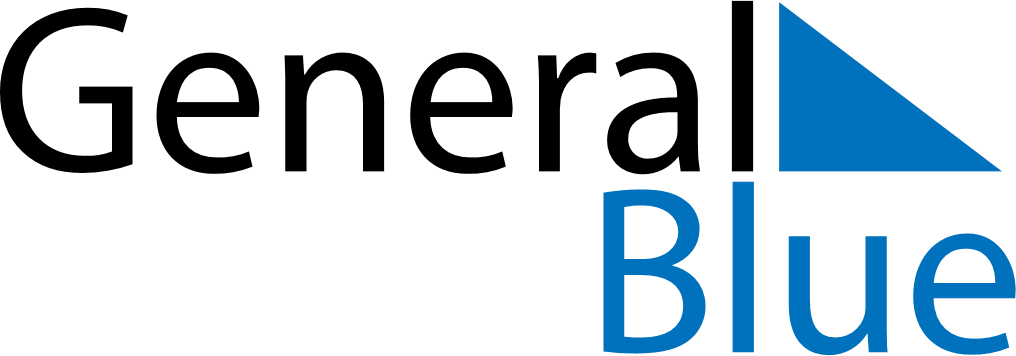 January 2023January 2023January 2023January 2023January 2023January 2023EthiopiaEthiopiaEthiopiaEthiopiaEthiopiaEthiopiaSundayMondayTuesdayWednesdayThursdayFridaySaturday1234567Christmas Day89101112131415161718192021Epiphany22232425262728293031NOTES